Publicado en Roma el 08/10/2018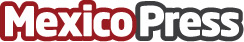 Arrancó la 13º edición del Miami New Media Festival 2018 en ArubaLa Aruba Art Fair 2018 en San Nicolás fue la primera parada del itinerario de la mayor coalición creativa de nuevos medios del mundo. Seguirán Miami, Bogotá, Roma, Santo Domingo, Caracas y Valencia (España)Datos de contacto:Marinellys Tremamunnowww.tremamunno.com+393807532143Nota de prensa publicada en: https://www.mexicopress.com.mx/arranco-la-13-edicion-del-miami-new-media Categorías: Internacional Imágen y sonido Artes Visuales Sociedad Entretenimiento Eventos Ciudad de México Innovación Tecnológica http://www.mexicopress.com.mx